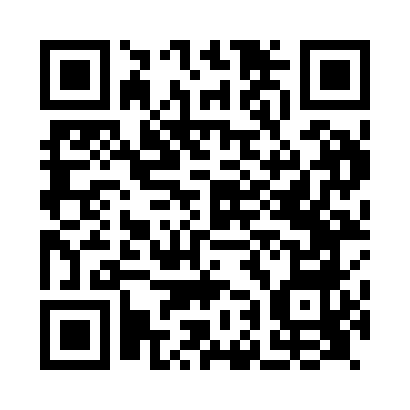 Prayer times for Alvechurch, West Midlands, UKWed 1 May 2024 - Fri 31 May 2024High Latitude Method: Angle Based RulePrayer Calculation Method: Islamic Society of North AmericaAsar Calculation Method: HanafiPrayer times provided by https://www.salahtimes.comDateDayFajrSunriseDhuhrAsrMaghribIsha1Wed3:365:361:056:138:3410:362Thu3:325:341:056:148:3610:393Fri3:295:321:056:158:3810:424Sat3:265:301:056:168:4010:455Sun3:235:291:046:178:4110:476Mon3:205:271:046:188:4310:517Tue3:175:251:046:198:4510:548Wed3:145:231:046:208:4610:559Thu3:135:221:046:218:4810:5610Fri3:125:201:046:228:4910:5711Sat3:115:181:046:238:5110:5812Sun3:115:171:046:248:5310:5913Mon3:105:151:046:258:5410:5914Tue3:095:131:046:268:5611:0015Wed3:085:121:046:278:5711:0116Thu3:075:101:046:288:5911:0217Fri3:075:091:046:299:0011:0318Sat3:065:071:046:299:0211:0319Sun3:055:061:046:309:0311:0420Mon3:055:051:046:319:0511:0521Tue3:045:031:046:329:0611:0622Wed3:035:021:056:339:0811:0623Thu3:035:011:056:349:0911:0724Fri3:025:001:056:349:1011:0825Sat3:024:581:056:359:1211:0826Sun3:014:571:056:369:1311:0927Mon3:014:561:056:379:1411:1028Tue3:004:551:056:389:1611:1129Wed3:004:541:056:389:1711:1130Thu3:004:531:056:399:1811:1231Fri2:594:521:066:409:1911:13